KISA ÖYKÜ YARIŞMASI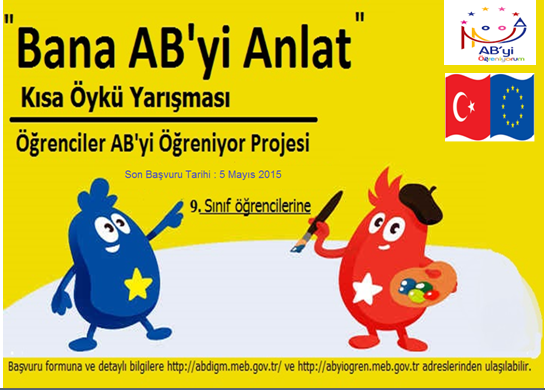 BİLGİ YARIŞMASI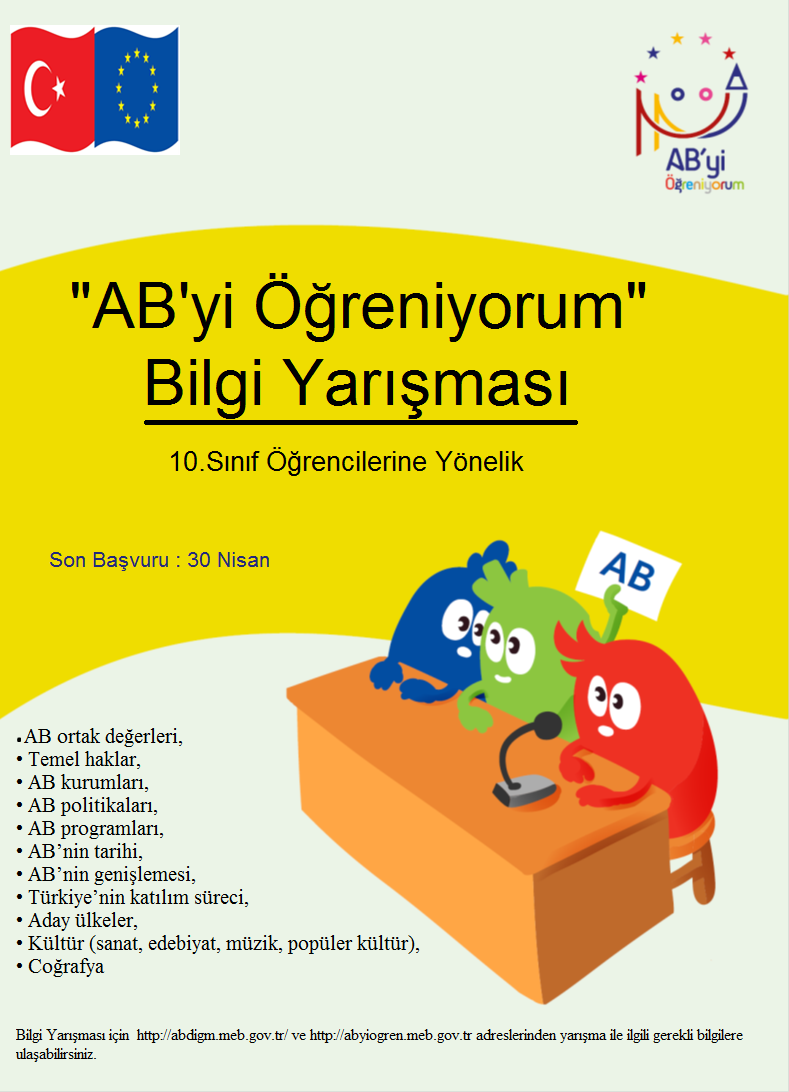 RESİM YARIŞMASI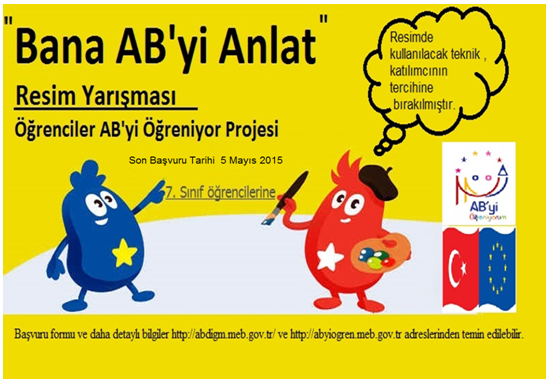 SLOGAN YARIŞMASI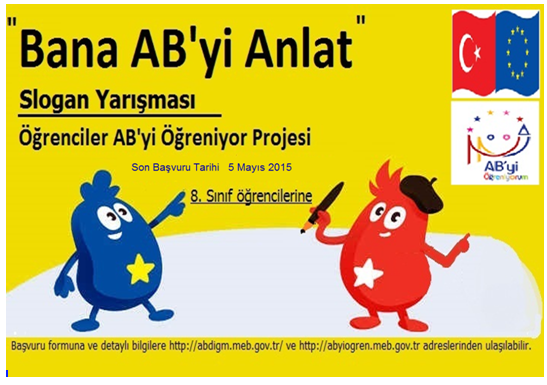 